Bondar DenysExperience:Documents and further information:Please find my application form and consider my candidature for Deck Cadet / Cadet / OS/ AB positions.

I am ready to join one of your good fleet.The salary question is discussable. Im responsible, sociable and always do my work to get best result.  I dont have bad habits. I have experience on general cargo vessels. During previous contracts I proved, that I am easy learner, hardworking and reliable seaman. I have all needed certificates for work.

It is not a problem for me to find common language with people. I have good English. Also I have good reference from previous Employers. I would like to improve my professional skills & grow-up in your good Company.

Ready for work as soon as possible.

Please contact me or send me your answer.Position applied for: Ordinary SeamanDate of birth: 14.09.1995 (age: 22)Citizenship: RussiaResidence permit in Ukraine: YesCountry of residence: UkraineCity of residence: YaltaPermanent address: Shkolnaya 6/24Contact Tel. No: +7 (978) 739-98-28E-Mail: godness08hulk05@rambler.ruSkype: nk..h8U.S. visa: NoE.U. visa: NoUkrainian biometric international passport: Not specifiedDate available from: 07.05.2017English knowledge: GoodMinimum salary: 700 $ per monthPositionFrom / ToVessel nameVessel typeDWTMEBHPFlagShipownerCrewingAble Seaman25.08.2016-14.12.2016NevskiyGeneral Cargo2930-RussiaGreenWave&mdash;Able Seaman19.08.2015-30.10.2015CHALNADry Cargo5150-BelizeSalutashippingfarostransflot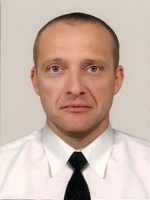 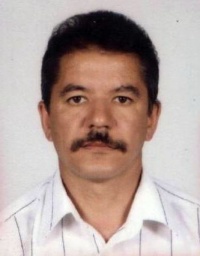 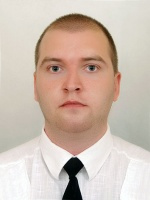 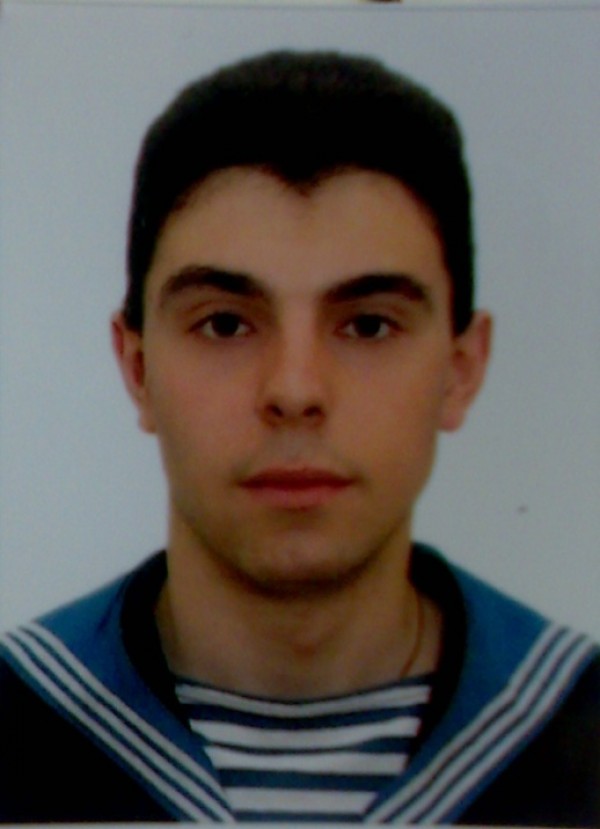 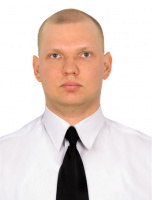 